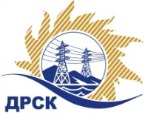 Акционерное Общество«Дальневосточная распределительная сетевая  компания»ПРОТОКОЛ № 314/УТПиР-ВПЗакупочной комиссии по рассмотрению заявок по аукциону в электронной форме на право заключения договора выполнения работ: Оснащение ПС устройством ТМ типа "Гранит-микро".  Закупка 856.1 раздел 2.2.1 ГКПЗ 2019ЕИС- 31907658165КОЛИЧЕСТВО ПОДАННЫХ ЗАЯВОК НА УЧАСТИЕ В ЗАКУПКЕ: 2 (две) заявок.КОЛИЧЕСТВО ОТКЛОНЕННЫХ ЗАЯВОК: 0 (ноль) заявок.ВОПРОСЫ, ВЫНОСИМЫЕ НА РАССМОТРЕНИЕ ЗАКУПОЧНОЙ КОМИССИИ: О выборе победителя закупки.ВОПРОС № 1.  О выборе победителя закупкиРЕШИЛИ:Утвердить ранжировку участников открытого аукциона:Признать Победителем закупки Участника, занявшего первое место в ранжировке по степени предпочтительности для заказчика: ООО "ТМ СИСТЕМЫ" 
ИНН/КПП 6658059205/665801001 ОГРН 1026602352237: на условиях: стоимость заявки  9 874 184.74 руб. без учета НДС. Срок выполнения работ: с момента заключения договора не позднее 30.11.2019. Условия оплаты: в соответствии с проектом договора. Гарантийные обязательства: Гарантийный срок по Договору составляет 36 (тридцать шесть) месяцев 
и начинает течь с даты подписания Сторонами Акта КС-11 либо с даты прекращения (расторжения) Договора. Гарантийный срок может быть продлен в соответствии с условиями Договора.Инициатору договора обеспечить подписание договора с Победителем не ранее чем через 10 (десять) календарных дней и не позднее 20 (двадцати) календарных дней после официального размещения итогового протокола по результатам закупки.Победителю закупки в срок не позднее 3 (трех) рабочих дней с даты официального размещения итогового протокола по результатам закупки обеспечить направление по адресу, указанному в Документации о закупке, информацию о цепочке собственников, включая бенефициаров (в том числе конечных), по форме и с приложением подтверждающих документов согласно Документации о закупке.Коврижкина Е.Ю. тел. 397208г. Благовещенск«16» мая  2019№п/пИдентификационный номер УчастникаДата и время регистрации заявкиРегистрационный номер участника: 314/УТПиР -104.04.2019 14:08Регистрационный номер участника: 314/УТПиР -204.04.2019 15:31Место в ранжировкеНаименование и адрес участникаПервая ценовая ставка, руб. без НДСИтоговая цена по результатам аукциона, руб. без НДС1 местоООО "ТМ СИСТЕМЫ" 
ИНН/КПП 6658059205/665801001 
ОГРН 10266023522379 874 184.749 874 184.742 местоООО "ЭНЕРГОСЕРВИСКОМПЛЕКТ" 
ИНН/КПП 5506058653/550601001 
ОГРН 10555110060229 933 000.009 933 000.00Секретарь Закупочной комиссии  1 уровня АО «ДРСК»____________________М.Г. Елисеева